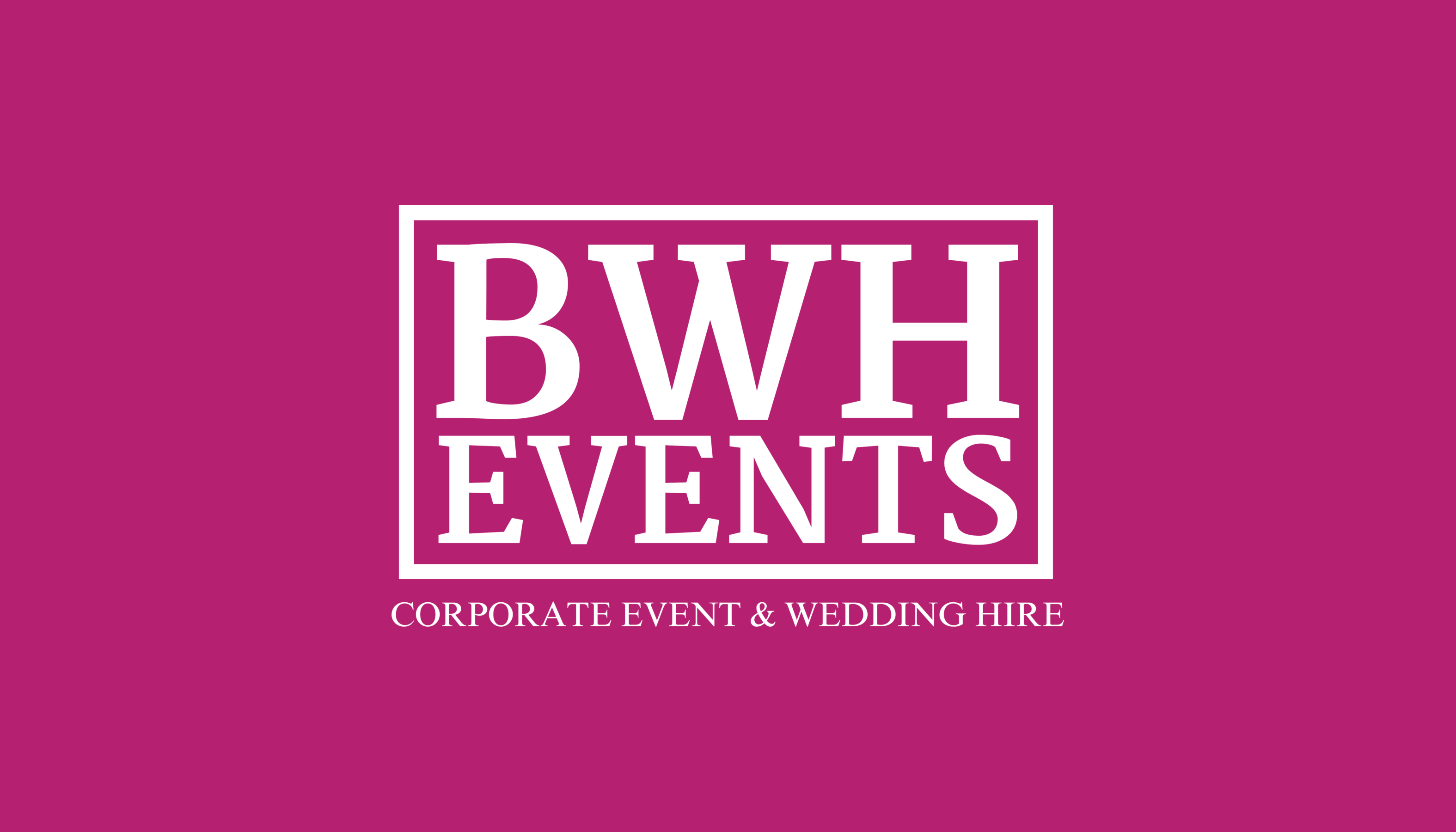    info@bwhevents.co.uk - 01189 757 959 - www.bwhevents.co.ukAt BWH EVENTS our aim is to deliver exceptional event services to discerning clients in Berkshire and the surrounding areas. We have a small team of dedicated, creative people who are always willing to take on new challenges. Our team members including florists, event staff, chefs, photographers and wedding planners.Our custom lighting schemes, venue styling, and audio visual services are a great way to transform any space, to add atmosphere, style and impact.One of our team would be happy to discuss your requirements and provide you with a no obligation quote. Just send over your requirements to info@bwhevents.co.uk and one of our team will be in contact.       ServicesVenue DecorLightingCentrepiecesFurnitureInflatable’s & Giant gamesPaintball and NerfBubble FootballTable LinenTablewareCrowd ControlMobile BarsMarquee HireStage HireEvent Theming PropsCatering & Catering EquipmentDIY DJ , PA System & Dance FloorPhoto boothsFun foods© BWH EVENTS 2016All hire services are offered subject to availability, minimum order and mileage charges.We reserve the right to modify prices and services without prior notice. E&OE.DécorCategory Services Price GuideRoom DecorBi-Stretch chair covers (black, white, ivory) £2.25 per chair including organza or satin sash of your choicePolycotton chair covers (white) £2.75 per chair including organza or satin sash of your choiceSashes - Organza, Satin 50p eachFinishing touches: Gerbera chair back 60p per chair Rose chair back 95p-£1.20 per chair Table swaging & bows – organza £15.00 per tableCurtain covering, up to 3m high £15.00 to £25.00 per windowCurtain screen /room divider from 3m to 12m wide, up to 3m high £50.00 to £200.00Star light curtain, (white 3m to 6m wide). £50.00 to £200.00Aisle decor Artificial Rose bay trees, 4ft high in pots £20.00 per pairHurricane vases with candles £4.00 eachAisle Runners (21ft Ivory or Red) £45.00 eachBrown/Bronzed cross lanterns with LED candles £3.00 eachWhite lanterns with LED candles £4.00 eachSilver lanterns 40cm with LED candles £5.00 eachSilver Lanterns 70cm with LED candles £7.50 eachLightingCategory Services Price GuideFairy Lighting Fairy light canopy/ceiling, various designs including ceiling swags, canopies £100.00 to £395.00Fairy light curtain £50.00 to £250.00Fairy lights on vertical pillars from £25.00 per pillarFairy lights wound on high beams £25.00 to £50.00 per beamBattery powered fairy lights (indoor/outdoor) £2.00 per setLarge 2ft mirror ball with spotlights and moving head £30.00 Mood Lighting LED up lighting (static colour) £6.50 eachLED up lighting (dynamic colour changing) £6.50 eachRoom colours wash £40.00 to £200.00Aqua, fire and flame lights £60.00 to £300.00Disco Lighting £90.00 to £150.00 (see also DIY DJ)Candelabras £10.00 to £100.00 (see also centre pieces)Tea lights & Holders 50p to £1.00CentrepiecesCategory Services Price GuideCandelabrasCandelabra 30cm, 5 arm silver candelabra £15.00 eachCandelabra 75cm 5 arm silver candelabra £18.00 each150cm floor standing 5 arm silver candelabra £30.00 eachCandelabra 90cm Gold 5 arm candelabra £25.00 eachDecor including silk or fresh ivy, fresh flowers & crystal gem garlands from £5.00 per candelabraCrystal Globes60cm Crystal globes £7.50Trio of Crystal globes, 12cm, 20cm, 25cm £20.00Glassware 25cm Fish bowl £3.50  9cm Fish Bowl £3.5025cm flat floating candle vase £2.0080cm Conical vase £5.5040cm Conical Vase £3.0022cm Hurricane vase £3.0060cm Martini vase £6.0040cm x 10cm Cylinder vases £4.0080cm Lily vase £5.50Cylinder Vase Trio £7.50 30cm/25cm/15cmAcrylic footed flat 19cm cylinders £3.00Ostrich Feather Displays Mirror base, 80cm Lily Vases, 16 feathers (choice of colours) £25.00LanternsSmall, Medium or Large £3.00 - £10.00 Silvers, bronze, whiteBird CagesMini Tea light Birdcages £1.00Mini Tea light Birdcages £1.50 20cm Birdcages £2.5030cm Birdcages £3.50(Décor & Flowers available POA)Vintage JugsVintage jugs £2.00 (Décor & Flowers available POA)Afternoon Tea Stands Afternoon Tea Stands £3.50Finishing TouchesTable runners (Organza) £1.00Scatter crystals £1.00 per table Fresh Rose Petals £1.50 per tableTea lights 50p-£1.00(gold, silver, clear, frosted)Mirror Plates, 20cm, 30cm, 40cm from £1.00(square or round)Wood slices £2.00Aisle Petal Displays from £20.00Pedestals White (2) £20.00Pedestals glass (2) £50.00Pedestals Rustic Wooden (2) £30.0030x30x30 glass effect cubes £10.00Fresh Garlands from £30.00ftSmall White Urns (2) £10.00Blossom Trees 4ft (2) £20.006ft Enchanted Tree £100.00Top Table Skirts £35.00Catering EquipmentCatering EquipmentChafing Dishes £5.00Ice Buckets £2.50Bbq’s £75-£150.00Fridges/Freezers £40.00-£150.00Water Boiler £7.00Table LinenTable Cloths54”x54” £5.2570” x 70” £6.5090” x 90” £8.00 108” Round £8.50 120” Round £8.95 70” x 108” £7.5070” x 144” £8.0054” x 54” Coloured £6.50NapkinsWhite Linen £0.50 Coloured napkins £0.90 TablewareCutlery - All Items £0.16p (based on clean return)Main KnivesMain ForksStarter KnivesStarter forksDessert SpoonsTeaspoonsSoup spoonsCrockery-All Items £0.16p (based on clean return)Main platesStarter platesDessert PlatesSide PlatesDessert bowlsTea CupsSaucersGlassware-All Items £0.16p (based on clean return)175ml Wine Glass250ml Wine Glass½ Pint GlassesChampagne FlutesTumblersVintage CrockeryCups and saucers £1.00Side plates 50pTea pots £3.00Milk jug & Sugar bowl £2.002 or 3 tier cake stands £3.50Vintage Tea trolley £55.00Vintage PropsBrass & Glass Tea Trolley £50.00Singer Sewing Machine £3.00Vintage Typewriter £3.00Vintage Crates £3.00Vintage Books (50) £12.00Wooden Barrel £20.00Bunting (Green / Yellow / Floral) £1.00 meterHessian & Lave decorated Jam Jars (30) £10.00Hessian Table Runners £2.00Vintage Suitcases (3) £10.00Grammar phone £10.00Chaise Lounge £20.00A frame black board £10.006ftx2ft black boards £10.00Rustic Wooden Pedestals (2) £30.00Rustic Wooden blocks from £5.00Mini Milk bottles (100) £25.009 Hole Crazy Golf Course9 Hole portable crazy golf course, supplied with clubs, balls and score cards. £175.00Scalextric10ft x 5ft 4 lane Scalextric track £195.003 hour hireProfessional staffAll accessories includedInflatablesBouncy castles12ftx15ft Turret Theme £70.00 p/day17ftx15ft Castle/Slide Combo (beach theme) £80.00 p/day15ftx15ft (Party Theme) £130.00 p/day Gladiator Duel 17ftx20ft £150.00 p/day25ft Bungee Run £225.00 p/day Sumo Suits Adult sumo with safety gear £95.00 p/dayPhoto BoothPhoto booth £369.003 hour Package Includes:Professional StaffUnlimited Photos takenUnlimited printsOnline viewing galleryProp BoxOnsite Printing for your guestsHi- Res Cd for you of all images takenTable GamesTable Tennis £75.00Table Football £50.00Air Hockey £75.00Arcade Games £POANerf Wars & PaintballNerf Wars – Packages from £100.00Great Fun for all ages, Fire and shoot against your opposition in this safe environment Hide behind barrels and Bunkers and try not to get shot!All safety equipment suppliedPaint Ball – Packages From £100.00Using Safe technology, with no need for CO2, Splat master is the new safe way to play paintball.Suitable for ages 8 plus with guns that fire 50ft without the sting!Excellent for corporate events and parties.All Safety equipment provided.Bubble FootballBubble Football – Packages From £150.0010 Player Bubble FootballTwo 6 a side goals and 10 bubble suits.Great fun for all ages.Soft Play PackagesSoft Play - Packages from £50.004x4 ball pitHappy HoppersSkuttle BugsInflated LadybirdsTunnels and towersSoft Floor MattingSoft Play AnimalsAdd a bouncy castle from £50.00Giant Garden GamesGiant Games – From £10.00SkittlesConnect 4 JengaDraughtsChessCannonball DropCroquetSports Day racesTug of WarQuiotsChocolate FountainChocolate Fountain £325.0044” Chocolate Fountain with your choice of Milk/White/Dark/Caramel chocolates3 Hour Hire with staffBased on up to 100 GuestsChoice of 6 dipsTriple Chocolate Fountain £295.003 x 18” fountains with your choice of Milk/White/Dark/Caramel chocolates3 Hour Hire with staffBased up to 100 GuestsChoice of 6 dipsPopcorn MachinePopcorn machine £125.003 Hour Hire with staffPopcorn for upto 100 guestsAll Accessories neededCandy Floss MachineCandy Floss Machine £125.003 Hour Hire with staffCandy Floss Machine for upto 100 guestsAll Accessories neededFrozen Slush MachineFrozen Slush Machine £125.00 p/day2 x 10ltr containersVariety of flavours – Strawberry/Raspberry/Cola/Pineapple/CherrySweet CartSweet Cart £125.00Fully loaded sweet cart with 10 filled vases of your choice Ice Cream TrikeIce Cream TrikeSupplied empty £95.00Supplied with a selection of ice lollies £125.00Supplied with a selection of lollies and ice cream with a serving attendant for 3 hours £195.00Mobile Bar HireMobile bar £150.00-£250.00Choose from a contemporary wooden bar design, perfect for a summer outdoor event, or a chrome design with the option of signage or lights for a more bespoke design feature. All of our bars come fully staffed with the option of draft beers and a standard bottle drink service. Drink Prices from:Bottled Beers £3.00Wines £2.50-£4.00Spirits £2.50Soft drinks 50p-£2.00DIY DJDIY DJ £75.00-£170.00DIY disco includes PA system, and lighting(Suitable for playing music from client’s own laptop)Info on use can be provided.PA systemsPA system £55.00Small PA system for speeches / background music including wireless  microphonesDance floorsDance floors £295.00-£1500.00Dance floors of all sizes Plain, Black & White, Pea light & Disco Light StagingStage Hire £45.00-£450.00Our staging comes in 8ft x 4ft x 0.5ft sections. The stage consists of heavy black wooden sheeting fixed on top of a tubular steel framework. The sides and ends of the stage are covered with black wooden sheeting or material.Crowd Control / Grand EntranceCrowd Control & EntranceBalustrades & Red velvet ropes £8.50Red Carpet Entrance £45.00FurnitureChairsWhite wooden folding chairs £2.50Lime wash Chilvari chairs £3.00Ghost Chilvari chairs £3.60White plastic Bistro chairs £1.80Deck Chairs £3.50Childrens Chair £2.00Giant Bean Bag Chair £8.00TablesWhite 5ft round Banquet table £6.00White 3ft round plastic tables £3.006ft Trestle tables £6.50Pub Style Benches £25.00 2ftx2ft childrens party table £3.00Wooden barrel Poser Table £20.00Marquee HireMini MarqueesHeavy duty commercial 9ftx18ft £125.00Why not join two or three to make a larger spaceSuitable for 20 guests seatedCapri Marquees28ftx38ft £225.00Suitable for events such as weddings and parties for up to 100-120 guests seated.Flooring. Lighting Heating can all be added at an additional fee.Pagoda Marquee20ftx20ft pagoda Marquee £235.00 suitable for 40-50 guests seatedFlooring. Lighting Heating can all be added at an additional fee.Event ThemingEvent Theming – POATheme nights are great for parties, proms, corporate events & maybe even the occasional wedding.From James Bond,  Murder Mysterys, Back to Skool, Under the Sea, Las Vegas and of course Christmas!!We can help with a whole range of props and theme ideas, through to complete management of your event.  Please don’t hesitate to contact us today with your requirements or for further details visit the themes page on our website.Guideline Price List                           Price guidelines are based on typical installs                                        Minimum order levels apply                                    There is no VAT to pay on prices        Prices include set up at the venue and collection after the event 			                          We do offer dry hire with client collect and return on certain items© Berkshire Wedding & Event Hire 2009-2017All hire services are offered subject to availability, minimum order and mileage charges.We reserve the right to modify prices and services without prior notice. E&OE